Publicado en Donostia-San Sebastián el 26/05/2017 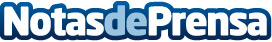 SPYRO e ieTeam comparten experiencias en inteligencia de mercadoEn una jornada celebrada en la tarde de ayer en San Sebastián, intervinieron compañías comoOBEKI, Fegemu, Enantio, AKTING, y Onddi, además de Oracle España. Durante el encuentro, clasurado por Ainhoa Aizpuru, Diputada de Promoción Económica, Medio Rural y Equilibrio Territorial, se puso de relieve que la implementación de las herramientas de inteligencia de mercado constituye un reto y una necesidad para todas aquellas empresas que desean identificar nuevos mercados y productosDatos de contacto:Spyro943223750Nota de prensa publicada en: https://www.notasdeprensa.es/spyro-e-ieteam-comparten-experiencias-en Categorias: Programación Hardware País Vasco Software Recursos humanos http://www.notasdeprensa.es